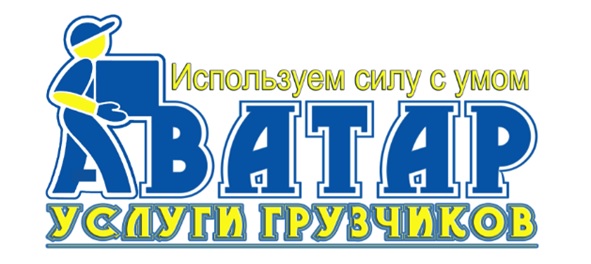 РЕКВИЗИТЫ ИНДИВИДУАЛЬНОГО ПРЕДПРИНИМАТЕЛЯИП ГРИЩУК АЛЕКСАНДР СЕРГЕЕВИЧИНН 701739286703Свидетельство ОГРН: серия 70 №311701732000069 от 16.11.2012г.Адрес: 634041, г. Томск, ул. Тверская, 117, кв. 34Сч № 40802810909540000005Реквизиты банка:Банк Левобережный: корр.сч. 30101810100000000850 В ГРКЦ ГУ БАНКА РОССИИ ПО НОВОСИБИРСКОЙ ОБЛАСТИ Г. НОВОСИБРСКБИК: 045004850КПП: 540401001Телефон в Новосибирске: +7(383)212-44-88Электронная почта: avatar.gruzim@gmail.comСайт: аватар54.рф